Articles and Essays about Civility on College CampusesCiviling in America: A Nationwide Survey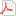 A Kinder Campus—Maria Shrine Stewart's Inside Higher Ed column.The Meaning of Civility—by Guy Burgess and Heidi Burgess, co-directors of the Conflict Research Consortium at the University of ColoradoWhat Happened to Civility?Suicide Shows Need for Civility, Privacy OnlineCivility Problems Cause Uproar on College CampusesAcademic Kindness—A record of unsolicited kindness, unexpected goodwill, and excessive generosity in academia moderated by Rabia Gregory, MU assistant professor of religious studies. Impact of the "Civility, You, and Mizzou" Module on Nursing Students' Perceptions
on Incivility—by Anthony Delos Reyes (writemeathome@gmail.com) at Rocky Mountain University of Health ProfessionsSource: http://civility.missouri.edu/toolbox.php 